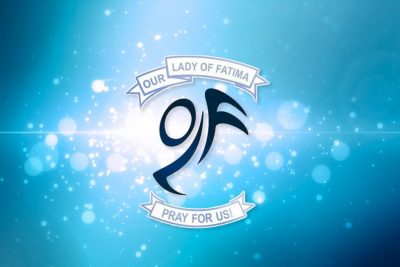 Catholic School CouncilAGENDAOctober 1, 2018      Our Lady of Fatima Library                            6:30 pmTIMETOPICPRESENTER6:30 pmWelcomeViviana Varano6:30 – 6:35 pmIntroductionsAll6:35 – 6:40 pmCommissioning CeremonyViviana Varano6:40 – 6:45 pmApproval of Agenda Viviana Varano6:45 – 6:55 pmSelection of Chair and Secretary Council Members 6:55 – 7:00 pmStudent Council Initiatives for 2018-2019Student Council Rep – E. Nahkla7:00 – 7:15 pm Principal’s ReportViviana Varano7:15 – 7:25 pmAnnual School Generated Funds PlanViviana Varano7:25 – 7:35 pmConfirmationRobes/Chair coversGift for ConfirmandiCelebrationViviana Varano7:35- 7:45 pmSchool FundraiserHalloween Dance-a-thonViviana Varano7:45 – 7:55 pmProposals: Updates and Submissions and New BusinessPRO Grant John Babos7:55-8:10 pmParking Lot ConcernsViviana Varano8:10 – 8:15 pmHCCEF – Dinner with the BishopViviana Varano8:15 – 8:20 pmFuture MeetingsStart TimesDatesViviana Varano8:20 – 8:30 pmAction Items RecapSecretary8:30 pmAdjournmentAll